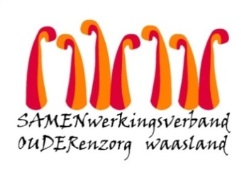 Nieuwsbrief Woonzorghuis Het Hof – 21 september 2022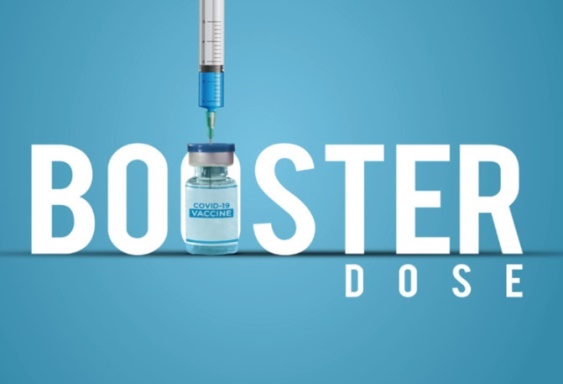 Beste naaste,Boosterprik De Vlaamse regering heeft beslist om vanaf 12 september de herfstcampagne voor het COVID-19 vaccinatieprogramma op te starten met vaccins aangepast aan de omikronvariant. De aangepaste vaccins van zowel Pfizer als Moderna werden goedgekeurd door het Europees Geneesmiddelenbureau (EMA) op 1 september 2022.  Waarom?
Het virus zelf is niet afgezwakt. We merken het minder omdat de groepsimmuniteit onder de volledige bevolking is toegenomen. De grote meerderheid van de bevolking is gevaccineerd, of is besmet geweest of allebei. Het doel van deze nieuwe boostercampagne is dus in de eerste plaats om een ernstig ziekteverloop of overlijden te vermijden.Wanneer zal het vaccin toegediend worden?
Samen met de CRA (raadgevend arts) Dr. Lievens zijn we deze vaccinatieronde aan het voorbereiden. Woensdag 05 oktober 2022 vaccineren we vanaf 12u tot 13u.Wij voorzien opnieuw een vaccin voor alle bewoners. Indien men deze prik niet wenst, vragen we om dit zo spoedig mogelijk te laten weten.   Vloerwerken hoofdingang Ondertussen is de vloer aan de hoofdingang op het gelijkvloers gelegd, maar nog niet ingevoegd. Ook de installatie van de schuifdeuren loopt vertraging op, waardoor de hoofdingang nog steeds ontoegankelijk is. De ingang aan de zijkant ter hoogte van de parking blijft dus tijdelijk dienst doen als hoofdingang. De werfleider kan mij wegens onvoorziene leveringsproblemen bij zijn onderaannemers geen opleveringsdatum van de inkom garanderen. Mijn verontschuldigingen voor de aanhoudende hinder.  Aarzel niet om ons te contacteren bij vragen, bemerkingen of suggesties.Met vriendelijke groet,Youri Van Puymbrouck
Dagelijks verantwoordelijke